Publicado en Monzón, Huesca el 29/12/2022 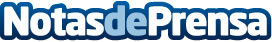 SPI Tecnologías expone las claves para elegir un ERPCuando las empresas crecen, es importante tener todo bien controlado, además de intentar optimizar al máximo todos los procesos que ocurren en todas las áreas. De ello se encarga el ERP, por eso hacer una buena elección es clave para contribuir al crecimiento empresarialDatos de contacto:Enrique Español974 415 571Nota de prensa publicada en: https://www.notasdeprensa.es/spi-tecnologias-expone-las-claves-para-elegir Categorias: Aragón E-Commerce Software Recursos humanos Innovación Tecnológica http://www.notasdeprensa.es